    桃園市進出口商業同業公會 函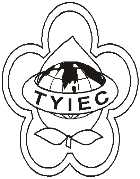          Taoyuan Importers & Exporters Chamber of Commerce桃園市桃園區春日路1235之2號3F           TEL:886-3-316-4346   886-3-325-3781   FAX:886-3-355-9651ie325@ms19.hinet.net     www.taoyuanproduct.org受 文 者：各相關會員發文日期：中華民國110年1月27日發文字號：桃貿豐字第110022號附    件：主   旨：社團法人中華民國學名藥協會將於今(110)年度         舉辦化粧品製造場所優良製造準則(GMP)輔導         會，詳如說明，請查照。說   明：     ㄧ、依據桃園市政府衛生局110年1月22日桃衛藥字         第1100005886號函辦理。      二、旨揭單位承接衛生福利部食品藥物管理署委辦計畫        110年度「推動化粧品製造場所符合優良製造準則        之研究」，辦理化粧品製造場所符合「化粧品優良        製造準則(GMP)」輔導，並提供輔導建議供業者改善參          考，請會員踴躍申請。    三、今年度輔導申請簡章及申請表可至社團法人中華民國學名藥協會網站「化粧品GMP專區」下載 (http://www.tgpa.org.tw/page/news/show.aspx?num=4689&kind=8&page=1)，如有相關問題可致電(02-25314389)或電子信箱 (contact@tgpa.org.tw)洽詢。    理事長  簡 文 豐